DOUZIEME REUNION DU COMITE DE PILOTAGE DU FRHPROCES VERBALLa douzième réunion du Comité de Pilotage du Fonds de Reconstruction d’Haïti (FRH) s’est tenue le 28 mai 2014 à la salle de conférence du Ministère du Plan et de la Coopération externe  (MPCE) à Port-au-Prince (voir Annexe 2 pour la liste de présence des membres et observateurs). L’ordre du jour de cette réunion comportait une discussion sur (i) quelques projets présentés pour le financement du FRH, (ii) l’utilisation des fonds réservés à la demande du Brésil, (iii) le futur du FRH ; (iv) et le budget 2015 du Secrétariat et du Fiduciaire.  SecretariatPartner Entities10:15 – 10:45 Discussion on the future of the HRFPropos de Bienvenue de la Présidente et Ordre du JourMme Marie Carmelle Jean-Marie, Ministre de l’Economie et des Finances, a souhaité la bienvenue aux participants de la douzième session du Comité de Pilotage (CP) en rappelant que c’est pour elle un retour et c’est avec une joie renouvelée qu’elle s’acquitte de cette tache  de présider le Comité où se retrouvent les principaux bailleurs qui ont répondu avec diligence à l’appel d’Haïti, suite au séisme de janvier 2010.   La Présidente a voulu réserver une mention spéciale  et des félicitations au nouveau membre du CP, Mr KATSUYOSHI TAMURA, l’ambassadeur du Japon, qui remplace  Mr  KURATOMI KENJI, ancien ambassadeur en Haïti. La Présidente a également adressé des remerciements particuliers et ses appréciations à Mr TOM ADAMS, le représentant américain, pour le transfert de 5 millions de dollars en Avril, complétant ainsi la contribution des États-Unis de 125 millions de dollars;  à M. GILLES DAMAIS et la Banque Interaméricaine de Développement pour avoir fourni l'espace et des services pour accueillir le bureau opérationnel du Secrétariat du FRH ; à Mme MARY BARTON-DOCK et la Banque mondiale pour avoir accueilli le bureau opérationnel du Secrétariat du FRH de 2010  à 2014 ; et à Mme MANUELA FERRO, Directeur de la Stratégie de la Vice-présidence Région Amérique Latine de la Banque mondiale qui est le directeur et superviseur de l'équipe du Secrétariat du FRH et qui est en visite en Haïti pour la première fois depuis qu'elle a pris la position.  Mr. KATSUYOSHI T AMURA , the new Ambassador, who is representing Japan and replacing MrL’ordre du jour (voir Annexe 3) a été adopté après une petite modification dans la séquence sur  suggestion d’un membre qui a demandé que les décisions de financement soient examinées, aussitôt après le compte rendu des activités en cours par les entités partenaires. Mises à Jour SuccinctesSecrétariat. La Présidente a demandé au Gestionnaire du Fonds, Josef Leitmann, de faire l’état d’avancement dans le programme de travail du FRH. Mr Leitmann a tout d’abord remercié les membres et observateurs qui ont pu participer à la visite des sites des projets financés par le FRH ainsi qu’à l’exposition photos et la réception de la veille.  Il a ensuite annoncé  qu’il quitte le Secrétariat, pour de nouvelles fonctions au sein de la Banque mondiale, après quatre années passées en tant que gérant du fonds. Il a aussi présenté aux membres du CP, son remplaçant, Mr Mamadou Dème qui était jusque-là, l’Officier Senior pour les Opérations du FRH.Il a ensuite signalé qu’un rapport du Secrétariat (document SC 12/2) a été préparé pour cette réunion faisant le point des activités du Secrétariat depuis la dernière rencontre du CP en Septembre. Dans ce cadre, il a indiqué que le Secrétariat continue de dérouler son programme de travail tel que prévu et a pu, avec l’implication des différentes parties prenantes (MEF, MPCE, Entités Partenaires et Comité de Pilotage), faire approuver de nouveaux projets qui comprennent  notamment ; des opérations d'appui budgétaire en particulier : (i) l'opération de 10 millions de dollars supervisée par la Banque mondiale qui été approuvée le 13 septembre 2013 et dont les fonds ont été transférés vers le Trésor haïtien, le 25 Septembre 2013 ; (ii) les deux opérations supervisées par la BID et totalisant 21 millions de dollars (reflétant en partie les préférences de l’Espagne et de la France) dont 14 millions de dollars pour l'appui aux réformes du secteur de l'eau et de l'assainissement ; et 7 millions de dollars pour l'appui aux réformes du secteur Transport, approuvés par le Comité de Pilotage suivant la procédure virtuelle et accélérée, le 13 mai 2014 ; (iii) et l’opération de soutien budgétaire de 17,6 millions de dollars de la Banque mondiale (reflétant les préférences de l’Espagne et de la France) qui met l'accent sur l'éducation et l'eau et l'assainissement, qui sera soumise à l'approbation du Comité de Pilotage dans les jours à venir. Cette opération avait été initialement élaborée et approuvée à l'étape de concept avec 13,0 millions de dollars en Août 2013 et avec un supplément de 4,6 millions de dollars qui a été ajouté en Avril 2014 ; et un projet d’assistance à l’éducation supervisé par la Banque mondiale pour un total de 15 millions de dollars comme financement supplémentaire au Programme Education pour Tous (qui reflète la préférence du Canada et de la France), en appui au  Programme de Cantines Scolaires, et qui a été approuvé par le FRH le 29 Avril 2014, également par la procédure virtuelle accélérée.Par ailleurs, Mr Leitmann a souligné que le Secrétariat continue d’appuyer le Comité de Pilotage avec le suivi des décisions des dernières réunions du CP, l’organisation de plusieurs réunions virtuelles et de cette réunion de mai 2014 et, il a préparé un document de discussion sur le futur du FRH, qui sera examiné un peu plus tard au cours de la réunion.En outre, Mr Leitmann et la nouvelle responsable de la communication du FRH, Mme Bertrovna Grimard ont mis en exergue, les activités de communication récentes qui concernent notamment la preparation et la diffusion d’une vidéo animée pour la télévision (qui a été projetée durant la séance), et des spots radiophoniques; la présentation d’une exposition photos ; et l’organisation de visites de terrain avec notamment la presse et des parties prenantes qui ont pu mesurer ainsi les résultats des projets. En plus, Mr Leitmann a informé le CP qu’une nouvelle version du site WEB du FRH est en cours de finalisation et d’approbation par les services techniques de la banque mondiale et sera mise en ligne incessamment.Finalement, il a indiqué que le Secrétariat a produit trois rapports trimestriels (Automne, Hiver et Printemps), ainsi que le rapport annuel 2013 qui ont tous été distribués aux parties intéressées.Madame la Présidente et les membres du CP ont tenu à remercier Mr Leitmann pour les services qu’il a rendus à Haïti en général et au FRH en particulier.  Les membres du CP ont rappelé que les succès et performances du FRH sont le résultat pour l’essentiel des efforts et du travail abattu par le Secrétariat sous la houlette de Mr Leitmann. Madame la Présidente a souhaité un plein succès à Mr Leitmann dans ses fonctions nouvelles et la bienvenue à Mr Mamadou Dème, comme nouvel Administrateur du Programme. Fiduciaire. La Présidente a donné la parole à Mr Darius Stangu pour présenter le rapport du Fiduciaire. Mr Stangu a présenté la situation financière du Fonds Fiduciaire à la date du 27 mai, 2014, et la liste des événements qui se sont produits au niveau du Fonds depuis la dernière réunion du Comité de pilotage en Septembre 2013: un décaissement de 10 millions de dollars à la BID pour l'appui budgétaire en date du 25/09/2013; un transfert de 3,7 millions de dollars à la BID pour le projet de réforme de l’éducation en date du 17/12/2013; une recette de 5 millions de dollars des Etats-Unis d’Amérique qui a été réservée au projet de la ligne de transmission électrique Peligre/Port au Prince 24/04/2014; un décaissement de 15 millions de dollars  à la banque mondiale pour le programme de cantines scolaires le 22/05/2014, et le revenu cumulé des placements de 162.000 dollars, ce qui porte le solde du Fonds au 27 mai 2014 à 95,4 millions de dollars US.  Il a aussi indiqué que la réserve se retrouve maintenant à un niveau  de 52,5 millions de dollars tandis que les fonds disponibles pour affectation se situent à environ 0,81 million de dollars.Etat d’Avancement des Projets Supervisés par les Entités PartenairesNations Unies. Le Représentant des Agences des Nations Unies (NU), Mr Ramiz Alakbarov  a rappelé que le système des NU détient un portefeuille de  dix projets financés par le FRH dont six sont maintenant clôturés et quatre restent en activité. Sur un montant total de 127.6 millions de dollars reçus du FRH, les agences ont décaissé quelque 89% représentant  113.6 millions de dollars.  Il a rappelé aussi les résultats quantitatifs positifs des différents projets notamment pour  (i) le projet 16 quartiers/6 camps qui a permis de reloger 5411 familles déplacées, de fermer 24 camps et de réparer 1410 logements endommagés ; (ii) le Projet d’Appui à la Reconstruction des Logements et des Quartiers qui a fourni les ressources pour la réhabilitation de l’Institut de la Statistique et de l’Habitat (IHSI) et appuyé les capacités de gestion des risques de désastres au niveau national et local. Pour le Projet de Prévention de Séisme pour le Nord d’Haïti, les activités de renforcement des capacités et d’identification des zones à risques se poursuivent tandis que le Projet de Développement de la Production et de la Transformation du Lait est à sa phase critique d’entrée en production. Avant de conclure, le Représentant des Nations Unies a tenu à rappeler l’engagement de la Présidente, lors de la réunion du CP en février 2013, de financer cinq projets présentés au CP, à travers l’appui budgétaire général. Il reste toujours trois projets qui ont besoin de financement, y compris Canaan et le Centre de Radiologie.  Madame la Présidente du CP, a confirmé que ces projets restent dans les priorités du gouvernement et ne manqueront pas d’être pris en considération dans les prochains budgets de l’Etat.  Banque mondiale. Mme Barton-Dock, représentante de la Banque mondiale, a sommairement rendu compte de l’avancement du principal projet en cours supervisé par son institution.  Elle a notamment indiqué que la visite organisée hier par le FRH lui a permis de voir les réalisations en cours, non seulement pour le Projet de Reconstruction des Quartiers (PREKAD) mais aussi pour les autres projets supportés par le FRH. Au vu des résultats du PREKAD déjà partagés en septembre dernier avec le CP, Mme Barton-Dock a souligné toute sa satisfaction et sa confiance de voir ce projet avoir un impact significatif sur les efforts de réhabilitation et reconstruction du gouvernement. Elle a, en outre, confirmé au CP que le Programme de Cantines Scolaires qui vient d’être approuvé pour 15 millions de dollars va permettre au programme de continuer, pour deux années supplémentaires, le financement de repas nutritifs chauds pour les élèves. Elle a souligné que la banque est en train de chercher à résoudre quelques inquiétudes, notamment sur la qualité et la valeur nutritive des repas fournis.Pour le moment, la banque a reçu du FRH un montant total de 132 millions de dollars sur lesquels, elle a elle-même décaissé 66 millions soit environ 50%.Banque Interaméricaine de Développement. M. Gilles Damais, le représentant de la BID a donné un aperçu rapide sur l’état du portefeuille financé par le FRH concentré dans 3 secteurs. En ce qui concerne l’éducation, il s’agit d’opérations qui progressent assez bien et décaissent correctement. Par contre, les projets d’assistance au Secteur Privé sont tous confrontés à des difficultés de mise en œuvre, malgré plusieurs tentatives de résolution auprès du Ministère du Commerce.  Des discussions techniques sont en cours afin de renforcer l’exécution de ces projets. En ce qui concerne le secteur des ressources naturelles et de l’environnement, l’appui du FRH porte sur les énergies renouvelables, avec la création d’un fonds de garantie pour le support aux initiatives PPP dans le domaine de la production hydro-électrique (3 millions de dollars, totalement décaissés) et le financement d’une assistance technique au Ministère Délégué à la sécurité énergétique (2 millions de dollars, environ 30% décaissés) ; il porte aussi sur la gestion des ressources naturelles avec  le projet de protection du Parc Macaya qui a reçu un financement du FRH de US$ 9 millions en complément d’un don du Fonds Mondial pour l’Environnement, projet pour lequel les décaissements n’ont pas encore commencé mais les trois quarts des ressources du FRH sont engagées.. Avec la visite d’inauguration du Chef de l’Etat prévue le mois prochain (mi-juin 2014),  il est espéré que des réalisations  visibles pourront se concrétiser pour ce projet.La Présidente est ensuite passée au point suivant de l’ordre du jour et a invité le Gestionnaire du Fonds à faire une présentation des projets soumis à l’attention du CP. Examen des requêtes de financement du GouvernementEtant donné que la plupart des projets inscrits sur l’agenda de la réunion étaient déjà approuvés par la procédure virtuelle, et que le projet d’appui budgétaire de la Banque mondiale était retardé jusqu’au 5 juin 2014, Mr Leitmann a recommandé que cette session du CP soit essentiellement consacrée  à discuter  de la programmation des 40 millions de dollars mis en réserve depuis décembre 2010 suite à la requête du Brésil. Pour ce qui concerne l’opération d’appui budgétaire de la banque mondiale,  étant donné que les membres du CP ont déjà reçu le document final du projet avant cette réunion, Mr Leitmann a suggéré que l’allocation des fonds par le CP puisse se faire virtuellement suivant la procédure d’examen accélérée, soit cinq (5) jours ouvrables, après confirmation par la Banque mondiale de l’approbation interne du projet. Cela devrait permettre d’assurer le décaissement des fonds pour le gouvernement avant la fin juin.DECISION : les membres du CP recevront la requête officielle pour l’affectation des 17.6 millions de dollars après le 5 juin et disposeront de 5 jours ouvrés pour l’examen du dossier.En ce qui concerne le montant de 40 millions de dollars initialement mis en réserve pour le projet Artibonite 4C, Mr Ary Quintella, le représentant du Brésil, a formellement demandé que le CP autorise une réaffectation des fonds pour des projets qui sont en cours d’études. Il a expliqué que le Brésil n’a pas pu mobiliser le financement complémentaire qui était nécessaire pour le projet de barrage estimé à quelques 200 millions de dollars. Malgré plusieurs démarches auprès des investisseurs potentiels, le montage du financement s’est heurté à des difficultés juridiques et/ou de garanties financières. En plus, le gouvernement haïtien aurait reçu une proposition  récemment d’une firme étrangère pour entreprendre ce projet. Aussi, compte tenu de tous ces éléments, le Brésil s’est concerté avec Haïti pour annuler le montant initialement réservé pour Artibonite et réaffecter les fonds vers des secteurs prioritaires  du gouvernement où des activités ont déjà été préparées.Sur sollicitation des membres du CP, la Présidente a confirmé l’accord du gouvernement  sur la proposition brésilienne de réallouer les fonds  et de les appliquer dans les secteurs de la formation professionnelle, de l’agriculture et de la santé où le Brésil poursuit des projets qui sont actuellement à court de financement ou qui ont un potentiel d’expansion.  Selon Mr Ary Quintella, l’objectif pour le Brésil est de travailler avec des Entités Partenaires pour pouvoir rapidement présenter les projets et accélérer l’utilisation des ressources comme souhaité par la plupart des intervenants. A cet égard, sur interpellation d’un membre du CP, le Gestionnaire du Fonds a rappelé que les projets vont suivre les procédures et règles habituelles du FRH impliquant la préparation d’une Note Conceptuelle, et d’un Document de Projet avec des Entités Partenaires; avant soumission à travers le MPCE et une résolution du Conseil des Ministres pour une Décision finale de financement du FRH.DECISION: La réserve initiale de 40 millions de dollars pour l’opération Artibonite 4C est annulée et ledit montant est maintenant réservé à d’autres projets dans les secteurs de l’agriculture, de la formation professionnelle et de la santé. Discussion sur le futur du FRHLe Gestionnaire du Fonds a rappelé qu’une discussion avait déjà eu lieu en septembre 2013 sur le futur du FRH. Le Président du CP à cette époque, Mr le Ministre Laleau, avait décidé  de requérir l’approbation du Conseil des Ministres sur l’avis du CP, mais il n’a jamais été en mesure de donner suite à cette décision.  Le Gestionnaire a tenu aussi à signaler que l’option préférée lors de cette  discussion était de garder la structure du FRH pour la transformer en un mécanisme plus général de financement ouvert qui pourra canaliser le produit des aides au gouvernement pour différents objectifs et priorités. Toutefois, dans l’attente de nouvelles contributions et de la redéfinition de ses missions, le FRH devrait réduire considérablement le niveau de ses dépenses administratives. En application de cette décision, le Secrétariat a préparé une note et entrepris toutes les démarches nécessaires auprès des autorités compétentes mais la question n’a jamais pu être inscrite à la réunion du Conseil des Ministres, comme espéré. Aussi, le Gestionnaire du Fonds s’est demandé si la procédure de passage au Conseil des Ministres d’une telle décision sur le futur du FRH était obligatoire  et il a suggéré  que les membres du CP s’entendent sur le futur du FRH sur la base de la position du gouvernement représenté par Madame la Présidente. Madame la Présidente a remercié le Gestionnaire du Fonds et a effectivement confirmé qu’elle était en mesure de donner la position du gouvernement, sans attendre une réunion du Conseil des Ministres. Toutefois, avant de le faire, elle souhaitait écouter le CP et a ouvert la discussion sur le sujet. La majorité des membres du CP a fait noter que les ressources du FRH sont pratiquement épuisées et s’il n’y a pas de nouvelles contributions, il faudrait envisager de clôturer le fonds avant le terme initialement fixé (Décembre 2017). Certains membres ont suggéré que le Fonds soit clôturé au plus tard en Décembre 2014 mais le consensus qui s’est dégagé est que cette date est trop rapprochée parce qu’il reste encore des fonds à allouer (les 40 millions en réserve et les 10 millions reliquataires de la contribution de l’Espagne) et que l’évaluation du FRH reste encore à faire.  Un autre membre a fait remarquer que la pérennité du FRH va dépendre essentiellement de la capacité du gouvernement à lever de nouveaux fonds auprès des partenaires qui peuvent encore être intéressés par cet instrument. Dans ces conditions,  tous les membres du CP étaient intéressés à entendre le point de vue du gouvernement sur ce sujet.  Madame la Présidente, après avoir fait un rapide résumé de la situation et des perspectives économiques et financières d’Haïti, a indiqué que le gouvernement souhaitait garder le FRH et le transformer en un instrument de financement pour le développement du secteur privé. Ce souci découle du fait que pour le gouvernement, la reconstruction est une phase en cours d’achèvement mais les ambitions de développement du gouvernement restent encore un besoin insatisfait. Ce choix de garder l’instrument et de le transformer s’explique par le souci du gouvernement de ne pas perdre du temps pour la mise en œuvre des programmes et projets du Président de la République dont le mandat expire en 2015. Comme le FRH existe déjà et a fait ses preuves, le gouvernement compte utiliser sa structure et son organisation, moyennant quelques changements indispensables, pour en faire un fonds de capital risques afin de soutenir les nombreuses initiatives privées qui se font jour mais qui ne trouvent pas le soutien nécessaire auprès du gouvernement, en raison d’une part de l’absence d’un dispositif approprié et d’autre part, de la marge financière limitée du budget de l’Etat. La transformation du FRH en un « Fonds de Construction Economique » serait une opportunité pour l’Etat de mieux diversifier et de supporter des activités génératrices de revenus et d’emplois stables qui sont les seuls gages du développement et de la réduction de la pauvreté à moyen terme en Haïti. Cela implique l’ajustement du cadre opérationnel et de gouvernance du FRH pour l’adapter aux nouvelles activités envisagées. Le gouvernement a initié des démarches auprès de la BID en vue de réfléchir sur le dispositif d’appui au secteur privé en général et la réorientation des activités du FRH en particulier. En conclusion, le gouvernement poursuit l’idée de la transformation du FRH car il n’a plus le temps de créer un dispositif nouveau, ni les capacités nécessaires pour une évaluation correcte des projets qui lui sont soumis pour financement par le privé, encore moins les ressources financières pour appuyer ces initiatives.Tous les membres du CP ont convenu que le besoin exprimé par le gouvernement d’accompagner le développement du secteur était fondé et constitue effectivement une priorité.  Toutefois, certains membres se sont demandé si l’approche proposée qui postule l’utilisation du FRH était la meilleure option étant donné ses missions actuelles, son organisation et son personnel. Le consensus dégagé auprès des membres du CP était de s’assurer d’abord de l’adaptabilité du FRH à ces nouvelles missions avant de prendre une quelconque décision. A cet égard, un membre du CP a suggéré que l’évaluation du FRH qui était gelée depuis la dernière réunion soit saisie comme une opportunité pour justement étudier la faisabilité de sa transformation en l’instrument envisagé par le gouvernement.  L’évaluation du FRH doit permettre d’analyser ses résultats et son impact, tirer des leçons pour le futur et il pourrait être couplé avec l’étude de transformation. Toutefois, plusieurs membres ont souligné que ces deux études avaient des objectifs différents et ne pouvaient pas de ce fait, être confondues. Après un tour de table faisant intervenir tous les membres, cette proposition a été acceptée par le CP sous réserve de séparer l’évaluation du FRH, de l’étude de faisabilité du fonds d’investissement. La BID a offert au gouvernement de financer cette dernière étude et d’autres bailleurs comme la Banque mondiale et la Société Financière Internationale (SFI) ont proposé de contribuer à la définition des Termes de Références compte tenu de leur expérience et programmes en cours dans le développement du secteur privé en Haïti.DECISION : Le CP a pris deux décisions dans ce domaine. La première concerne l’évaluation du FRH qui portera sur la phase actuelle de reconstruction en cours d’achèvement. Le CP demande au Secrétariat de proposer des termes de références révisés  et de procéder au lancement du recrutement de la firme de consultants avec un budget qui ne dépassera pas l’allocation déjà arrêtée par le CP (266.000 dollars). Cette évaluation devrait être lancée le plutôt possible pour que les résultats puissent être disponibles avant la fin du mois de  novembre. La seconde décision consiste à lancer parallèlement une étude de faisabilité de la création d’un fonds d’investissement, étude qui inclura l’examen de la possibilité de transformer le FRH en un tel fonds ; l’étude sera pilotée par le Ministère des Finances avec l’appui technique et financier de la BID et pourra être menée avant la  fin de  septembre 2014.. Les termes de références de cette étude devront être préparés par la BID en consultation avec les membres du CP intéressés, notamment le gouvernement, la Banque mondiale et la SFI, avant d’être soumis pour examen au CP. Budget du Secrétariat et du Fiduciaire pour l’année financière 2015.Mme la Présidente a demandé au Secrétariat du FRH de présenter les projets de budget 2015 des deux entités gestionnaires du FRH. Par la suite, le Gestionnaire sortant a demandé et obtenu la permission de passer la parole au nouveau Gestionnaire du FRH pour expliquer les perspectives budgétaires des deux entités.  Selon Mr Dème, la situation budgétaire de l’année prochaine est caractérisée par une réduction de moitié du budget du FRH arrêté en 2014, en réponse aux orientations de la onzième réunion du CP du 13 septembre 2013. La situation budgétaire va aussi dépendre fortement de la décision du CP sur le futur du FRH. Dans ce contexte, le Secrétariat a proposé deux scenarios pour le budget 2015 avec deux montants de 481.800 et 431.000 dollars qui divergent seulement par l’inclusion ou non des activités de communication, soit environ 50.000 dollars. Après cette présentation, certains membres ont estimé que le CP devait envisager de prendre la décision de clore le FRH dans l’année vu que les ressources disponibles ont été allouées et que les frais de structure ne se justifiaient plus au-delà du 31 décembre 2014. Un consensus s’est dégagé sur la nécessité de voter un budget incluant les activités de communication, au moins jusqu’á fin décembre 2014 afin de garantir la poursuite des activités en cours, notamment la finalisation des projets à financer sur l’enveloppe de 40 millions de dollars en réserve et des deux évaluations (phase 1 et faisabilité). Dans ces conditions, le CP a convenu qu’il y a avait lieu de se réunir à nouveau durant le mois de novembre 2014 afin de  prendre une décision sur l’allocation de la moitié du budget restante pour 2015 (janvier-Juin 2015) au vu de l’état d’avancement des dossiers de projet et des résultats des deux évaluations.DECISION : Le CP a approuvé la moitié du projet de budget 2015 soumis par le Secrétariat du FRH et le Fiduciaire respectivement pour un montant de 200.400 dollars et 40.500 dollars. Ce budget doit permettre le fonctionnement des deux structures de juillet 2014 à fin décembre 2014, y compris les activités de communication. Le CP va réexaminer lors de sa réunion prévue en novembre 2014, la situation budgétaire du Secrétariat et du Fiduciaire pour le reste de l’année financière à la lumière de la décision finale sur le futur du FRH.Clôture de la Réunion.Madame la Présidente a remercié l’ensemble des membres du CP pour leur présence et leur contribution à la réunion. Après avoir confirmé l’accord du CP pour le rendez-vous de novembre prochain, Madame la Présidente a invité tous les participants à prendre part au déjeuner. Annexe 1: Résumé des décisions, responsabilités et délaisANNEXE 2Représentants et Observateurs OfficielsMembres votantsPrésident	Mme Marie Carmelle Jean Marie, Président du CP et Ministre de l’Economie et des FinancesGouvernement d’Haïti		M. Yves-Robert Jean, Directeur Général, MPCE Brésil				M. Ary 	Quintella,  BresilCanada	Vincent Le Pape, CanadaJapon				Son Excellence l’Ambassadeur  Katsuyoshi TamuraNorvège				M. Iver Williksen, Secrétaire à l’Ambassade de la NorvègeEspagne				Son Excellence l’Ambassadeur Manuel Hernández RuigomezEtats Unis	M. Tom Adams, Coordonnateur Spécial pour Haïti au Département d’EtatFrance				Mme Bénédicte Gazon, Directrice AFD HaïtiEntités PartenairesBID					M. Gilles Damais, Chef des Opérations de la BID en HaïtiONU				Ramiz Alakbarov, Coordinateur Résident pour les Nations Unies, par intérim Banque mondiale			Mme Mary Barton-Dock, Envoyée Spéciale pour Haïti SFI					M. Ary Naim, Directeur Pays pour HaitiFiduciaire	Fiduciaire				M. Darius Stangu, Officier Financier, Banque mondialeObservateurs OfficielsAutorités locales (Maires)		M. Joseph Gontran “Billy” Louis Autorités locales (Casecs)		M. Raoul Pierre-Louis (absent)Diaspora				M. Joseph M.G. Bernadel (absent)ONGs Nationales			Mme Carmèle Rose-Anne Auguste  (absente)ONGs Internationales		M. Dirk Guenther, Directeur du Welthungerhilfe (absent)Secteur Privé			M. Reginald Boulos (absent) SecrétariatDirecteur 				Mme Manuela Ferro, (Région Amérique Latine, Banque Mondiale)Administrateur			M. Josef Leitmann (sortant)Administrateur 	 		M. Mamadou Dème (entrant)Officier des Communications	Mme Bertrovna Bourdeau GrimardAssistante de Programme		Mlle Marthe Agnès PierreAutres participantsMr. Wilner Valcin (Directeur de Cabinet MEF)Mme. Sandra Berberi (Canada)Mr. Frederic Paruta, Deuxieme Conseiller, Ambassade de FranceMr Imai Tatsuya, Ambassade du JaponMr Takahashi Yuji, JICAMs. Luciana Farnesi (Ambassade du Brésil)Mr Joël Boutroux, Norvège Mme Maria Civit (Espagne)Mme Carmen Rodriguez (Espagne)Mme Michele Keane, (Banque Mondiale) Mr Evans Jadotte (Banque Mondiale)M. Pierre Kénol Thys (BID) SC 12/1ANNEXE 3Douxieme Réunion du Comité de Pilotage Ordre du jour 28 mai 2014
Ministère du Plan et de la Coopération Externe (MPCE) 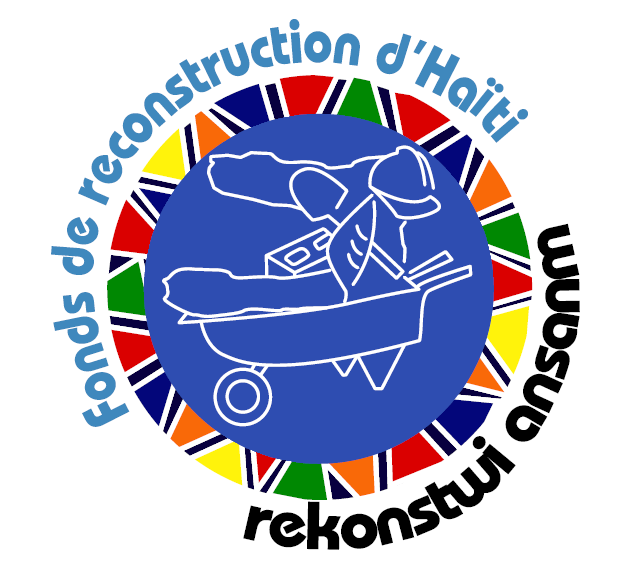 387, Avenue John Brown, Bourdon
09:30 – 12:0009:00 – 9:30		Café et networking09:30 - 09:35 		Mots de Bienvenue par la Présidente09:35 - 09: 45		Approbation de l’Ordre du Jour09:45 – 10:15		Mises à jour par le Secrétariat, le Fiduciaire et les Entités Partenaires10:15 – 10:45		Discussion sur le futur du FRH10:45 – 11:00	Discussion sur le budget de l’Année Fiscale 2015 du Secrétariat et du Fiduciaire11:00- 11: 15 	Pause Café11:15 – 11:45	Discussion des décisions de financement récentes et à venirAppuis BudgétairesEau/Assainissement (US$17.6 million; Banque Mondiale) Transport (US$7 million; BID) et Eau/Assainissement (US$14 million; BID) Ligne de Transmission Péligre (US$16 million; BID)Cantines Scolaires (US$15 million; Banque Mondiale)Artibonite 4C (US$40.0 million)11:45 - 12:00 		Autres Sujets12:00			Cloture et DejeunerTache - ActivitéActionResponsableDélaiProjet financés par le FRH. Le CP recevra un dossier d’approbation, en début juin 2014, pour l’appui budgétaire pour la gouvernance dans les secteurs de  l’Education et de l’Eau et l’Assainissement de 17.6 millions USD en cours de préparation avec la Banque mondiale comme Entité Partenaire. Le décaissement devant intervenir avant fin juin 2014, la procédure d’approbation accélérée de cinq jours ouvrables sera adoptée par le CP.La Banque mondiale soumettra le document final du projet au CP pour approbation immédiatement après sa réunion du 5 juin 2014 ;Le transfert des fonds de la Banque mondiale vers le gouvernement devrait intervenir avant fin juin 2014.   Banque mondiale ;Fiduciaire/Banque Mondiale Immédiatement après le 5 juin 2014;Avant 30 juin  2014Réserve de 40 millions de dollars. Supprimer la réserve actuelle de 40 millions initialement affectés pour Artibonite 4C et réserver les ressources pour des projets dans les secteurs de l’agriculture, de la formation professionnelle et de la santé.  Le Brésil prendra les dispositions nécessaires pour initier des discussions avec une ou des Entités Partenaires afin qu’elles préparent et présentent des projets d’utilisation des ressources en accord avec les règles de fonctionnement du FRHFiduciaire : supprimer la réserve de 40 millions pour Artibonite 4C.BrésilFiduciaireAussitôt que possibleFutur du FRH. Engager deux évaluations parallèles pour déterminer d’une part, l’impact, les résultats et les leçons apprises du FRH et d’autre part, la faisabilité de sa transformation en fonds d’investissement pour l’appui au secteur privé haïtien.Mettre à jour les TdRs et lancer l’’étude sur l’évaluation de la phase actuelle du FRH ;Préparer et lancer l’étude sur la faisabilité de la transformation du FRH en fonds de soutien au secteur privéSecrétariatBID en consultation avec le MEF, la Banque mondiale et la SFI Aussitôt que possibleAvant fin septembre 2014 Budget 2015 du Secrétariat et du Fiduciaire : Le CP approuve la moitié du projet de budget 2015 soumis par le Secrétariat du FRH et le Fiduciaire respectivement pour un montant de 200.400 dollars et 40.500 dollars. Ce budget doit permettre le fonctionnement des deux structures de juillet 2014 à fin décembre 2014. Le CP va réexaminer lors de sa réunion prévue en novembre 2014, la situation budgétaire du Secrétariat et du Fiduciaire pour le reste de l’année financière à la lumière de la décision sur le futur du FRH.Organiser une réunion avant fin novembre 2014 pour le budget de janvier à juin 2015 du Secrétariat et du Fiduciaire.SecrétariatNovembre 2014